格蘭瑪弗蘭 惊艷登台 掀護膚品龍捲風潮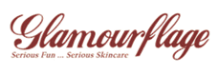 GLAMOURFLAGE格蘭瑪弗蘭於1972年在澳洲墨爾本誕生，至今已有接近四十年的歷史。今年首度榮耀登台。每件產品都擁有一個美麗的傳說以及一位守護天使，為《SEX AND THE CITY2欲望都市2》、《THE DEVIL WEARS PRADA穿PRADA的女魔頭》等多部國際時尚大片首映禮指定禮品贊助商。在2010年舉世矚目的上海世博會上，GLAMOURFLAGE更有幸被澳洲政府邀請到澳洲館作為澳洲護膚品指定代表。2013年微博的保養品銷售量排行榜，超越世界各大品牌銷售排名，並成為澳洲第一品牌!!!目前全球已有數千個專櫃及銷售網絡，獲無數國際級保養品獎項，相信登台瞬間即將如亞洲其他區域一樣掀起一股澳洲護膚品的龍捲風熱潮! 格蘭瑪弗蘭所有產品原裝進口，採用澳洲本地天然植物萃取，其中安娜亞馬遜防曬霜、魅力莎迪去角質霜、迷人露西修護面霜、蘿西滋潤護手霜、米亞亮膚面膜等明星商品更是獲獎無數，幾乎被熱情的粉絲淹沒。品牌家族繼承人IMOGEN DAY成為GLAMOURFLAGE的靈魂人物！她除了堅守品牌一貫的“玩趣”風外，還將護膚品與環保兩個理念緊密結合，不惜巨資推出一系列可回收材料製作而成的產品。她致力於把使用GLAMOURFLAGE的您打造成：成熟而不失天真、高雅而不失性感的真女人！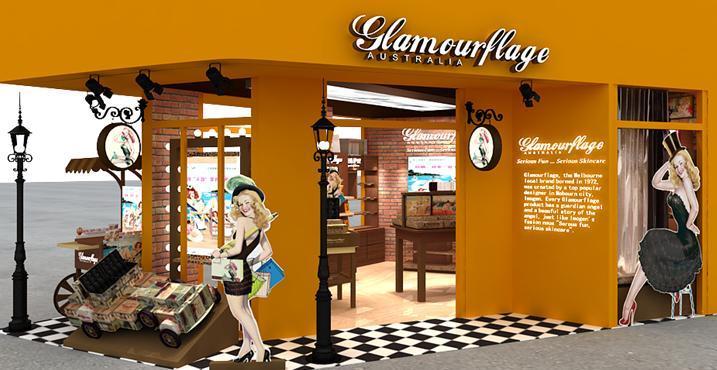 